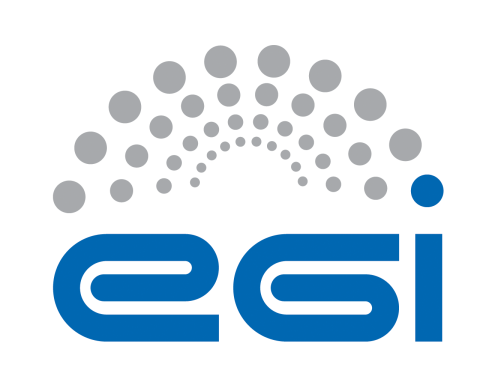 EGI VOOPERATIONAL LEVEL AGREEMENTDOCUMENT LOGTERMINOLOGYThe EGI glossary of terms is available at: https://wiki.egi.eu/wiki/Glossary For the purpose of this Agreement, the following terms and definitions apply. The key words "MUST", "MUST NOT", "REQUIRED", "SHALL", "SHALL NOT", "SHOULD", "SHOULD NOT", "RECOMMENDED", “MAY", and "OPTIONAL" in this document are to be interpreted as described in RFC 2119. The present Operational Level Agreement (“the Agreement’) is made between EGI Foundation (the Customer) and [provider name] (the Provider) to define the provision and support of the provided services as described hereafter. Representatives and contact information are defined in Section 6.[User Community short description]The User is a consortium represented by the [Institute]This Agreement is valid from [start date] to [end date].The Agreement was discussed and approved by the Customer and the Provider [date].The Agreement extends the Resource Center OLA with following information:The ServicesPossible access types:Pledged - Resources are exclusively reserved to the Community and the job will be executed immediately after submissionOpportunistic - Resources are not exclusively allocated, but subject to local availabilityTime allocation - Resources are available in fair share-like mode for a fixed time period.The Services are defined by the following properties:Cloud Compute (category: Compute)Description: https://www.egi.eu/services/cloud-compute/ Resource Centre:Cloud ComputeNumber of Virtual CPU cores:Memory: Scratch/ephemeral storage: Public IP addresses:Access type:Payment mode offer:Other technical requirements:Duration:Supported VOs:High-Throughput Compute (category: Compute) and Online Storage (category: Storage)Description: https://www.egi.eu/services/high-throughput-compute/ Description: https://www.egi.eu/services/online-storage/Resource Center:High-Throughput ComputeGuaranteed computing time [HEPSPEC-hours]: Opportunistic computing time [HEPSPEC-hours]:Max job duration [hours]:Min local storage [GB] (scratch space per each core used by the job):Min physical memory per core [GB]:Middleware: Other technical requirements:Duration:Online StorageGuaranteed storage capacity [TB]: Opportunistic storage capacity [TB]:Other technical requirements:Duration:Access type:  Supported VOs:	Service hours and exceptionsAs defined in Resource Center OLA.SupportAs defined in Resource Center OLA.Incident handlingAs defined in Resource Center OLA.Service requestsAs defined in Resource Center OLA.Service level targetsMonthly Availability Defined as the ability of a service or service component to fulfil its intended function at a specific time or over a calendar month. Minimum (as a percentage per month): XX%Monthly ReliabilityDefined as the ability of a service or service component to fulfil its intended function at a specific time or over a calendar month, excluding scheduled maintenance periods. Minimum (as a percentage per month): XX%Quality of Support levelMedium (Section 3)Limitations and constraintsAs defined in Resource Center OLA and:Availability and Reliability calculations are based on the Service Monitoring operational results. Failures in VO monitoring are not considered as the Agreement violations. Communication, reporting and escalationGeneral communicationThe following contacts will be generally used for communications related to the service in the scope of this Agreement.Regular reportingAs defined in Resource Center OLA.ViolationsAs defined in Resource Center OLA.Escalation and complaintsAs defined in Resource Center OLA.Information security and data protectionAs defined in Resource Center OLA.Responsibilities Of the ProviderAs defined in Resource Center OLA.Of the Customer As defined in Resource Center OLA and:Support coordination with other Providers;Support coordination and conflict resolution with the User;Of the UserAll responsibilities of the User are listed in relevant VO SLA.Review, extensions and terminationAs defined in Resource Center OLA.CustomerEGI FoundationProvider[provider name]User[User community]/[VO name]First day of service delivery[start date]Last day of service delivery[end date]Status[Draft/Final]Agreement finalization date[date of final agreement]SLA Link[link to grant in e-grant]IssueDateCommentAuthorMałgorzata KrakowianGiuseppe la RoccaEGI Foundation contactMałgorzata Krakowiansla@mailman.egi.eu SLA Coordinator at EGI Foundation  Provider contact [name][email] [title]Service Support contactSee Section 3